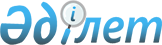 О внесении изменений и дополнений в решение Чингирлауского районного маслихата от 20 декабря 2023 года № 14-5 "О районном бюджете на 2024-2026 годы"Решение Чингирлауского районного маслихата Западно-Казахстанской области от 4 июня 2024 года № 22-17
      Чингирлауский районный маслихат РЕШИЛ:
      1. Внести в решение Чингирлауского районного маслихата "О районном бюджете на 2024-2026 годы" от 20 декабря 2023 года №14-5 следующие изменения и дополнения:
      пункт 1 изложить в новой редакции:
      "1. Утвердить районный бюджет на 2024-2026 годы согласно приложениям 1, 2 и 3 соответственно, в том числе на 2024 год в следующих объҰмах:
      1) доходы – 3 782 750 тысяч тенге:
      налоговые поступления – 782 062 тысячи тенге;
      неналоговые поступления – 15 800 тысяч тенге;
      поступления от продажи основного капитала – 4 700 тысяч тенге;
      поступления трансфертов – 2 980 188 тысяч тенге;
      2) затраты – 4 339 170 тысяч тенге;
      3) чистое бюджетное кредитование – 145 834 тысячи тенге:
      бюджетные кредиты – 145 834 тысячи тенге;
      погашение бюджетных кредитов – 0 тенге;
      4) сальдо по операциям с финансовыми активами – 0 тенге:
      приобретение финансовых активов – 0 тенге;
      поступления от продажи финансовых активов государства – 0 тенге;
      5) дефицит (профицит) бюджета – -702 254 тысячи тенге;
      6) финансирование дефицита (использование профицита) бюджета –  702 254 тысячи тенге:
      поступление займов – 564 258 тысяч тенге;
      погашение займов – 66 051 тысяча тенге;
      используемые остатки бюджетных средств – 204 047 тысяч тенге.";
      в пункте 6:
      абзац первый изложить в следующей редакции:
      "6. Учесть в районном бюджете на 2024 год поступление целевых трансфетов и кредитов из областного бюджета в общей сумме 1 021 176 тысяч тенге:";
      дополнить абзацамитринадцатым и четырнадцатым следующего содержания:
      "на установка комплексного блок модуля для водоснабжения села Талдысай Чингирлауского района – 25 500 тысяч тенге;
      на капитальный ремонт автодороги "Шынгырлау-Акшат-Сегизсай"- 1 – 206 218 тысяч тенге.";
      приложение 1 к указанному решению изложить в новой редакции согласно приложению к настоящему решению.
      2. Настоящее решение вводится в действие с 1 января 2024 года. Районный бюджет на 2024 год
					© 2012. РГП на ПХВ «Институт законодательства и правовой информации Республики Казахстан» Министерства юстиции Республики Казахстан
				
      Председатель маслихата

C.Тургалиев
Приложение к решениюПриложение 1
к решению Чингирлауского
районного маслихата
от 20 декабря 2023 года № 14-5
Категория
Категория
Категория
Категория
Категория
Сумма, тысяч тенге
Класс
Класс
Класс
Класс
Сумма, тысяч тенге
Подкласс
Подкласс
Подкласс
Сумма, тысяч тенге
Специфика
Специфика
Сумма, тысяч тенге
Наименование
Сумма, тысяч тенге
1) Доходы
3 782 750
1
Налоговые поступления
782 062
01
Подоходный налог
383 000
1
Корпоративный подоходный налог
3 000
2
Индивидуальный подоходный налог
380 000
03
Социальный налог
352 712
1
Социальный налог
352 712
04
Налоги на собственность
30 000
1
Налоги на имущество
30 000
05
Внутренние налоги на товары, работы и услуги
2 350
2
Акцизы
650
4
Сборы за ведение предпринимательской и профессиональной деятельности
1 700
08
Обязательные платежи, взимаемые за совершение юридически значимых действий и (или) выдачу документов уполномоченными на то государственными органами или должностными лицами
14 000
1
Государственная пошлина
14 000
2
Неналоговые поступления
15 800
01
Доходы от государственной собственности
11 300
5
Доходы от аренды имущества, находящегося в государственной собственности
11 300
06
Прочие неналоговые поступления
4 500
1
Прочие неналоговые поступления
4 500
3
Поступления от продажи основного капитала
4 700
01
Продажа государственного имущества, закрепленного за государственными учреждениями
4 700
1
Продажа государственного имущества, закрепленного за государственными учреждениями
4 700
4
Поступления трансфертов
2 980 188
01
Трансферты из нижестоящих органов государственного управления
7
3
Трансферты из бюджетов городов районного значения, сел, поселков, сельских округов
7
02
Трансферты из вышестоящих органов государственного управления
2 980 181
2
Трансферты из областного бюджета
2 980 181
Функциональная группа
Функциональная группа
Функциональная группа
Функциональная группа
Функциональная группа
Сумма, тысяч тенге
Функциональная подгруппа
Функциональная подгруппа
Функциональная подгруппа
Функциональная подгруппа
Сумма, тысяч тенге
Администратор бюджетных программ
Администратор бюджетных программ
Администратор бюджетных программ
Сумма, тысяч тенге
Программа
Программа
Сумма, тысяч тенге
Наименование
Сумма, тысяч тенге
2) Затраты
4 339 170
01
Государственные услуги общего характера
496 743
1
Представительные, исполнительные и другие органы, выполняющие общие функции государственного управления
268 567
112
Аппарат маслихата района (города областного значения)
59 409
001
Услуги по обеспечению деятельности маслихата района (города областного значения)
57 209
003
Капитальные расходы государственного органа
2 200
122
Аппарат акима района (города областного значения)
209 158
001
Услуги по обеспечению деятельности акима района (города областного значения)
202 673
003
Капитальные расходы государственного органа
6 485
2
Финансовая деятельность
1 809
459
Отдел экономики и финансов района (города областного значения)
1 809
003
Проведение оценки имущества в целях налогообложения
650
010
Приватизация, управление коммунальным имуществом, постприватизационная деятельность и регулирование споров, связанных с этим 
1 159
9
Прочие государственные услуги общего характера
226 367
454
Отдел предпринимательства и сельского хозяйства района (города областного значения)
54 633
001
Услуги по реализации государственной политики на местном уровне в области развития предпринимательства и сельского хозяйства
54 083
007
Капитальные расходы государственного органа
550
458
Отдел жилищно-коммунального хозяйства, пассажирского транспорта и автомобильных дорог района (города областного значения)
102 554
001
Услуги по реализации государственной политики на местном уровне в области жилищно-коммунального хозяйства, пассажирского транспорта и автомобильных дорог 
63 615
013
Капитальные расходы государственного органа
7 401
113
Целевые текущие трансферты нижестоящим бюджетам
31 538
459
Отдел экономики и финансов района (города областного значения)
69 180
001
Услуги по реализации государственной политики в области формирования и развития экономической политики, государственного планирования, исполнения бюджета и управления коммунальной собственностью района (города областного значения)
65 123
015
Капитальные расходы государственного органа
1 000
113
Целевые текущие трансферты нижестоящим бюджетам
3 057
02
Оборона
37 541
1
Военные нужды
6 967
122
Аппарат акима района (города областного значения)
6 967
005
Мероприятия в рамках исполнения всеобщей воинской обязанности
6 967
2
Организация работы по чрезвычайным ситуациям
30 574
122
Аппарат акима района (города областного значения)
30 574
006
Предупреждение и ликвидация чрезвычайных ситуаций масштаба района (города областного значения)
7 241
007
Мероприятия по профилактике и тушению степных пожаров районного (городского) масштаба, а также пожаров в населенных пунктах, в которых не созданы органы государственной противопожарной службы
23 333
03
Общественный порядок, безопасность, правовая, судебная, уголовно-исполнительная деятельность
6 003
6
Уголовно-исполнительная система
1 200
451
Отдел занятости и социальных программ района (города областного значения)
1 200
039
Организация и осуществление социальной адаптации и реабилитации лиц, отбывших уголовные наказания
1 200
9
Прочие услуги в области общественного порядка и безопасности
4 803
458
Отдел жилищно-коммунального хозяйства, пассажирского транспорта и автомобильных дорог района (города областного значения)
4 803
021
Обеспечение безопасности дорожного движения в населенных пунктах
4 803
06
Социальная помощь и социальное обеспечение
299 545
1
Социальное обеспечение
17 523
451
Отдел занятости и социальных программ района (города областного значения)
17 523
005
Государственная адресная социальная помощь
17 523
2
Социальная помощь
190 706
451
Отдел занятости и социальных программ района (города областного значения)
190 706
006
Оказание жилищной помощи
20 728
007
Социальная помощь отдельным категориям нуждающихся граждан по решениям местных представительных органов
21 729
010
Материальное обеспечение детей с инвалидностью, воспитывающихся и обучающихся на дому
929
014
Оказание социальной помощи нуждающимся гражданам на дому
94 304
017
Обеспечение нуждающихся лиц с инвалидностью протезно-ортопедическими, сурдотехническими и тифлотехническими средствами, специальными средствами передвижения, обязательными гигиеническими средствами, а также предоставление услуг санаторно-курортного лечения, специалиста жестового языка, индивидуальных помощников в соответствии с индивидуальной программой абилитации и реабилитации лица с инвалидностью
53 016
9
Прочие услуги в области социальной помощи и социального обеспечения
91 316
451
Отдел занятости и социальных программ района (города областного значения)
81 316
001
Услуги по реализации государственной политики на местном уровне в области обеспечения занятости и реализации социальных программ для населения
68 068
011
Оплата услуг по зачислению, выплате и доставке пособий и других социальных выплат
5 396
021
Капитальные расходы государственного органа
1 800
054
Размещение государственного социального заказа в неправительственных организациях
6 052
458
Отдел жилищно-коммунального хозяйства, пассажирского транспорта и автомобильных дорог района (города областного значения)
10 000
094
Предоставление жилищных сертификатов как социальная помощь
10 000
07
Жилищно-коммунальное хозяйство
1 375 729
1
Жилищное хозяйство
502 432
458
Отдел жилищно-коммунального хозяйства, пассажирского транспорта и автомобильных дорог района (города областного значения)
7 624
003
Организация сохранения государственного жилищного фонда
3 592
004
Обеспечение жильем отдельных категорий граждан
0
033
Проектирование, развитие и (или) обустройство инженерно-коммуникационной инфраструктуры
4 032
466
Отдел архитектуры, градостроительства и строительства района (города областного значения)
494 808
003
Проектирование и (или) строительство, реконструкция жилья коммунального жилищного фонда
3 000
098
Приобретение жилья коммунального жилищного фонда
491 808
2
Коммунальное хозяйство
827 724
458
Отдел жилищно-коммунального хозяйства, пассажирского транспорта и автомобильных дорог района (города областного значения)
77 166
012
Функционирование системы водоснабжения и водоотведения
77 166
466
Отдел архитектуры, градостроительства и строительства района (города областного значения)
750 558
058
Развитие системы водоснабжения и водоотведения в сельских населенных пунктах
750 558
3
Благоустройство населенных пунктов
45 573
458
Отдел жилищно-коммунального хозяйства, пассажирского транспорта и автомобильных дорог района (города областного значения)
45 573
015
Освещение улиц в населенных пунктах
13 896
016
Обеспечение санитарии населенных пунктов
10 075
018
Благоустройство и озеленение населенных пунктов
21 602
08
Культура, спорт, туризм и информационное пространство
866 917
1
Деятельность в области культуры
332 068
457
Отдел культуры, развития языков, физической культуры и спорта района (города областного значения)
317 333
003
Поддержка культурно-досуговой работы
317 333
466
Отдел архитектуры, градостроительства и строительства района (города областного значения)
14 735
011
Развитие объектов культуры
14 735
2
Спорт
194 673
457
Отдел культуры, развития языков, физической культуры и спорта района (города областного значения)
179 687
008
Развитие массового спорта и национальных видов спорта
168 563
009
Проведение спортивных соревнований на районном (города областного значения) уровне
5 277
010
Подготовка и участие членов сборных команд района (города областного значения) по различным видам спорта на областных спортивных соревнованиях
5 847
466
Отдел архитектуры, градостроительства и строительства района (города областного значения)
14 986
008
Развитие объектов спорта
14 986
3
Информационное пространство
221 948
456
Отдел внутренней политики района (города областного значения)
18 857
002
Услуги по проведению государственной информационной политики
18 857
457
Отдел культуры, развития языков, физической культуры и спорта района (города областного значения)
203 091
006
Функционирование районных (городских) библиотек
201 874
007
Развитие государственного языка и других языков народа Казахстана
1 217
9
Прочие услуги по организации культуры, спорта, туризма и информационного пространства
118 228
456
Отдел внутренней политики района (города областного значения)
78 580
001
Услуги по реализации государственной политики на местном уровне в области информации, укрепления государственности и формирования социального оптимизма граждан
39 891
003
Реализация мероприятий в сфере молодежной политики
38 689
457
Отдел культуры, развития языков, физической культуры и спорта района (города областного значения)
39 648
001
Услуги по реализации государственной политики на местном уровне в области культуры, развития языков, физической культуры и спорта
35 293
032
Капитальные расходы подведомственных государственных учреждений и организаций
4 355
10
Сельское, водное, лесное, рыбное хозяйство, особо охраняемые природные территории, охрана окружающей среды и животного мира, земельные отношения
97 185
1
Сельское хозяйство
15 000
466
Отдел архитектуры, градостроительства и строительства района (города областного значения)
15 000
010
Развитие объектов сельского хозяйства
15 000
6
Земельные отношения
42 561
463
Отдел земельных отношений района (города областного значения)
42 561
001
Услуги по реализации государственной политики в области регулирования земельных отношений на территории района (города областного значения)
32 828
007
Капитальные расходы государственного органа
9 733
9
Прочие услуги в области сельского, водного, лесного, рыбного хозяйства, охраны окружающей среды и земельных отношений
39 624
459
Отдел экономики и финансов района (города областного значения)
39 624
099
Реализация мер по оказанию социальной поддержки специалистов
39 624
11
Промышленность, архитектурная, градостроительная и строительная деятельность
65 537
2
Архитектурная, градостроительная и строительная деятельность
65 537
466
Отдел архитектуры, градостроительства и строительства района (города областного значения)
65 537
001
Услуги по реализации государственной политики в области строительства, улучшения архитектурного облика городов, районов и населенных пунктов области и обеспечению рационального и эффективного градостроительного освоения территории района (города областного значения)
51 007
013
Разработка схем градостроительного развития территории района, генеральных планов городов районного (областного) значения, поселков и иных сельских населенных пунктов
14 530
12
Транспорт и коммуникации
504 538
1
Автомобильный транспорт
504 538
458
Отдел жилищно-коммунального хозяйства, пассажирского транспорта и автомобильных дорог района (города областного значения)
504 538
023
Обеспечение функционирования автомобильных дорог
71 421
045
Капитальный и средний ремонт автомобильных дорог районного значения и улиц населенных пунктов
433117
13
Прочие
27 367
9
Прочие
27 367
459
Отдел экономики и финансов района (города областного значения)
27 367
012
Резерв местного исполнительного органа района (города областного значения)
27 367
14
Обслуживание долга
67 314
1
Обслуживание долга
67 314
459
Отдел экономики и финансов района (города областного значения)
67 314
021
Обслуживание долга местных исполнительных органов по выплате вознаграждений и иных платежей по займам из областного бюджета
67 314
15
Трансферты
494 751
1
Трансферты
494 751
459
Отдел экономики и финансов района (города областного значения)
494 751
006
Возврат неиспользованных (недоиспользованных) целевых трансфертов
58 705
038
Субвенция
349 168
049
Возврат трансфертов общего характера в случаях, предусмотренных бюджетным законодательством
86877
054
Возврат сумм неиспользованных (недоиспользованных) целевых трансфертов, выделенных из республиканского бюджета за счет целевого трансферта из Национального фонда Республики Казахстан
1
3) Чистое бюджетное кредитование
145 834
Бюджетные кредиты
145 834
10
Сельское, водное, лесное, рыбное хозяйство, особо охраняемые природные территории, охрана окружающей среды и животного мира, земельные отношения
145 834
9
Прочие услуги в области сельского, водного, лесного, рыбного хозяйства, охраны окружающей среды и земельных отношений
145 834
459
Отдел экономики и финансов района (города областного значения)
145 834
018
Бюджетные кредиты для реализации мер социальной поддержки специалистов
145 834
Категория
Категория
Категория
Категория
Категория
Сумма, тысяч тенге
Класс
Класс
Класс
Класс
Сумма, тысяч тенге
Подкласс
Подкласс
Подкласс
Сумма, тысяч тенге
Специфика
Специфика
Сумма, тысяч тенге
Наименование
Сумма, тысяч тенге
5
Погашение бюджетных кредитов
0
01
Погашение бюджетных кредитов
0
1
Погашение бюджетных кредитов, выданных из государственного бюджета
0
06
Погашение бюджетных кредитов, выданных из местного бюджета специализированным организациям
0
13
Погашение бюджетных кредитов, выданных из местного бюджета физическим лицам
0
4) Сальдо по операциям с финансовыми активами
0
Функциональная группа
Функциональная группа
Функциональная группа
Функциональная группа
Функциональная группа
Сумма, тысяч тенге
Функциональная подгруппа
Функциональная подгруппа
Функциональная подгруппа
Функциональная подгруппа
Сумма, тысяч тенге
Администратор бюджетных программ
Администратор бюджетных программ
Администратор бюджетных программ
Сумма, тысяч тенге
Программа
Программа
Сумма, тысяч тенге
Наименование
Сумма, тысяч тенге
Приобретение финансовых активов
0
Категория
Категория
Категория
Категория
Категория
Сумма, тысяч тенге
Класс
Класс
Класс
Класс
Сумма, тысяч тенге
Подкласс
Подкласс
Подкласс
Сумма, тысяч тенге
Специфика
Специфика
Сумма, тысяч тенге
Наименование
Сумма, тысяч тенге
6
Поступления от продажи финансовых активов государства
0
01
Поступления от продажи финансовых активов государства
0
1
Поступления от продажи финансовых активов внутри страны
0
5) Дефицит (профицит) бюджета
-702 254
6) Финансирование дефицита (использование профицита) бюджета
702 254
7
Поступления займов
564 258
01
Внутренние государственные займы
564 258
2
Договоры займа
564 258
03
Займы, получаемые местным исполнительным органом района (города областного значения)
564 258
Функциональная группа
Функциональная группа
Функциональная группа
Функциональная группа
Функциональная группа
Сумма, тысяч тенге
Функциональная подгруппа
Функциональная подгруппа
Функциональная подгруппа
Функциональная подгруппа
Сумма, тысяч тенге
Администратор бюджетных программ
Администратор бюджетных программ
Администратор бюджетных программ
Сумма, тысяч тенге
Программа
Программа
Сумма, тысяч тенге
Наименование
Сумма, тысяч тенге
16
Погашение займов
66 051
1
Погашение займов
66 051
459
Отдел экономики и финансов района (города областного значения)
66 051
005
Погашение долга местного исполнительного органа перед вышестоящим бюджетом
63 217
022
Возврат неиспользованных бюджетных кредитов, выданных из местного бюджета
2 834
 Используемые остатки бюджетных средств
204 047
Категория
Категория
Категория
Категория
Категория
Сумма, тысяч тенге
Класс
Класс
Класс
Класс
Сумма, тысяч тенге
Подкласс
Подкласс
Подкласс
Сумма, тысяч тенге
Специфика
Специфика
Сумма, тысяч тенге
Наименование
Сумма, тысяч тенге
8
Используемые остатки бюджетных средств
204 047
01
Остатки бюджетных средств
204 047
1
Свободные остатки бюджетных средств
204 047
01
Свободные остатки бюджетных средств
204 047